Rektor Trnavskej univerzity v Trnave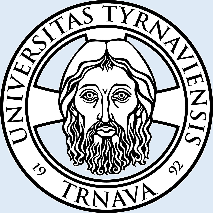 oznamuje, že  v akademickom roku 2021/2022 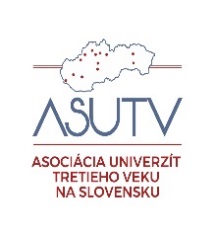 ponúka  štúdium na  Univerzite tretieho vekupre tieto vzdelávacie programy: 3-ROČNÉ ŠTÚDIUM:ANGLICKÝ JAZYK – ZAČIATOČNÍK I, ZAČIATOČNÍK II a MIERNE POKROČILÝNEMECKÝ JAZYK  – ZAČIATOČNÍK,  MIERNE POKROČILÝ FRANCÚZSKY JAZYK  – MIERNE POKROČILÝ PSYCHOLÓGIA2-ROČNÉ ŠTÚDIUM:LATINSKÝ JAZYK A KULTÚRA1-ROČNÉ ŠTÚDIUM:ARCHEOLÓGIA, DEJINY A UMENIE V TRNAVEDEJINY PRÁVA NA ÚZEMÍ SROCHRANA PRÁV JEDNOTLIVCA V MEDZINÁRODNOM A EURÓPSKOM PRÁVEPOZEMKOVÉ PRÁVODEDIČSKÉ A RODINNÉ PRÁVOSOCIÁLNE A MEDICÍNSKE PRÁVOSPRÁVNE A TRESTNÉ PRÁVOZÁKLADY TEÓRIE PRÁVA A ÚSTAVNEHO PRÁVAPRÁCA s PC – Základy práce s obrázkami a fotografiami PODMIENKY PRIJATIAVek nad 40 rokov (s výnimkou ZŤP)Ukončené stredoškolské vzdelanie s maturitouPodaná prihláška - tlačivo prihlášky na: https://www.truni.sk/utvTERMÍN PODANIA PRIHLÁŠKY 	do 31.8.2021 na adresu: 				Trnavská univerzita v TrnaveCentrum ďalšieho vzdelávaniaHornopotočná 23, 918 43 TrnavaBLIŽŠIE INFORMÁCIE NA		http://www.truni.sk/univerzita-tretieho-veku Telefón					033/59 39 316, anna.skupinova@truni.skAkademický rok sa otvorí len v prípade priaznivej epidemiologickej situácie.http://www.truni.sk/univerzita-tretieho-veku          http://asutv.sk/aktivity-nasich-clenov